Минтрудом утвержден примерный порядок предоставления срочных социальных услуг Приказ Минтруда России от 09.01.2023 № 1н «Об утверждении Примерного порядка предоставления срочных социальных услуг» Зарегистрировано в Минюсте России 03.04.2023 № 72852Документ определяет правила предоставления срочных социальных услуг гражданам РФ, иностранным гражданам и лицам без гражданства, постоянно проживающим на территории РФ, беженцам, которые признаны нуждающимися в таких услугах и которым предоставляется срочная социальная услуга или срочные социальные услуги. Предоставление срочных социальных услуг осуществляется в целях оказания неотложной помощи, направленной на улучшение условий жизнедеятельности указанных лиц и (или) расширение их возможностей самостоятельно обеспечивать свои основные жизненные потребности. При определении необходимых гражданину срочных социальных услуг учитывается его нуждаемость в получении таких услуг и характер обстоятельств, которые ухудшают или могут ухудшить условия его жизнедеятельности. 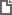 . 